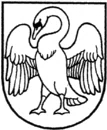 Lietuvos Respublikos biudžetinių įstaigų įstatymo 9 straipsnio 2 dalies 1 punktu, Lietuvos Respublikos darbo kodekso 35 straipsniu, atsižvelgdamas į Vardenės Pavardenės 20.... m. ...............d. prašymą :S u d a r a u susitarimą dėl darbo funkcijų gretinimo su pareigos vardas pavardė papildomai dirbti pagrindinės darbo funkcijos atlikimo laiku  įvardyti pareigas ir funkcijas, xx etatu, nuo 202... m. ...... .. d., nustatant yy pareiginės algos pastoviosios dalies koeficientą, mokant proporcingai dirbtam laikui. N u r o d a u  atlyginimą mokėti iš ...................................... lėšų.Šis įsakymas gali būti skundžiamas Lietuvos Respublikos darbo kodekso nustatyta tvarka Lietuvos Respublikos valstybinės darbo inspekcijos Kauno darbo ginčų komisijai (L. Sapiegos g. 12, Kaunas).Direktorius	Vardas PavardėParengėVardas PavardėBIUDŽETINĖS ĮSTAIGOS DIREKTORIUS ĮSAKYMASDĖL  SUSITARIMO DĖL PAPILDOMO DARBO SUDARYMO SU VARDAS PAVARDĖ 2021 m.                    d. Nr. 